.ALTERNATING HEELS (HEEL SHUFFLE), HEEL BALL CHANGERIGHT VINE WITH CROSSOVERALTERNATING HEELS (HEEL SHUFFLE), HEEL BALL CHANGELEFT VINE WITH CROSSOVERSTEP BACK, STEP FORWARD, SCUFF INTO ¼ TURNRIGHT VINECROSSOVER, LEFT VINEJAZZ SQUARE½ PIVOT, FORWARD SHUFFLE½ PIVOT, ALTERNATING HEELS (HEEL SHUFFLE TRAVELING BACK)CROSS & TAP, 3-COUNT TURN (FULL TURN, CHAINE')HIP BUMPSREPEATWebb Footed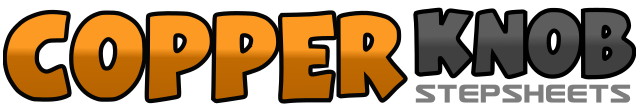 .......Count:48Wall:4Level:Advanced.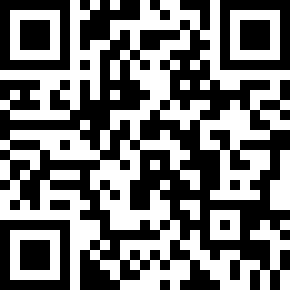 Choreographer:Raine T. WebbRaine T. WebbRaine T. WebbRaine T. WebbRaine T. Webb.Music:Fast As You - Dwight YoakamFast As You - Dwight YoakamFast As You - Dwight YoakamFast As You - Dwight YoakamFast As You - Dwight Yoakam........1Touch (tap) right heel forward&Step back on right to center2Touch (tap) left heel forward&Step back on left to center3Touch (tap) right heel forward&Step back on right, slightly lifting left4Step down of left5Step right to right side6Step left behind right&Step right to right side7Cross step left over right8Step right beside left9Touch (tap) left heel forward&Step back on left to center10Touch (tap) right heel forward&Step back on right to center11Touch (tap) left heel forward&Step back on left, slightly lifting right12Step down of right13Step left to left side14Step right behind left15Step left to left side&Cross step right over left16Step left beside right17Step back on right18Step back on left&Step back on right19Step forward on left20Scuff (heel hit) right forward, making ¼ turn left (9 o'clock)21Step right to right side22Step left behind right&Step right to right side23Cross step left over right24Step right beside left&Step back on left25Cross step right over left26Step left to left side27Step right behind left28Step left to left side29Cross step right over left30Step back on left31Step right to right side32Step forward on left33Step forward on right34Pivot ½ turn left (3 o'clock), shifting weight to left35&36Shuffle forward right left right37Step forward on left38Pivot ½ turn right (9 o'clock), shifting weight to right&Step back on left39Touch (tap) right heel forward&Step back on right40Touch (tap) left heel forward&Step back on left41Touch (tap) right heel forward42Cross touch right toe over left43Traveling side right, stepping right to right side, make ¼ turn right (12 o'clock)44On ball of right, make ½ turn right(6 o'clock), stepping back on left45On ball of left, make ¼ turn right (9 o'clock), stepping right beside left (feet slightly apart)46Shifting weight to left, bump (sway) hips left47Shifting weigh to right, bump (sway) hips right48Shifting weight to left, bump (sway) hips left